GUÍA N° 10: GÉNERO DRAMÁTICO 2 ( APLICACIÓN)Nombre: _______________________________________ Curso: 2° MEDIOS  Fecha: ___/___/___ Objetivo: Aplicar los elementos que caracterizan al género dramático (comedia) mediante la realización de ejercicios propuestos en la guía de aprendizaje.Actividad: En esta guía podrás aplicar el contenido visto en la guía anterior ( Guía N° 9) realizando los ejercicios propuestos. Es por eso que te sugiero lo siguiente:Leer detenidamente la información dada en la guía de aprendizaje y luego realiza los ejercicios de cada apartado. Responde la guía de forma ordenada y sin borrones. Si tienes alguna duda, escríbeme al correo que está al principio de la guía y trataré de ayudarte de la mejor forma posible.Para una mejor comprensión y apoyar tu aprendizaje ingresa al siguiente link:https://www.youtube.com/watch?v=KJJAXKTAVN4     Género dramático – LA COMEDIAEs una forma en la que la acción dramática discurre de manera opuesta a la tragedia. Si en la tragedia los personajes cambian de un estado favorable a uno desfavorable, en la comedia se da un ascenso en el estado de los personajes.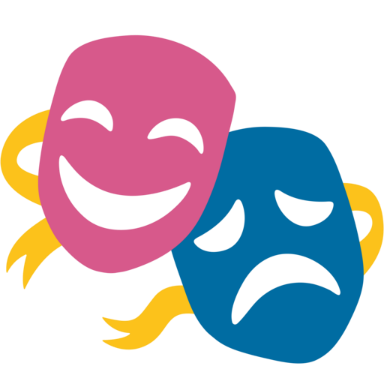 Es la imitación de las personas más vulgares; pero no vulgares de cualquier clase, de cualquier fealdad física o moral, sino de aquella única especie que supone lo ridículo.Describe, intelectualmente deformados, los aspectos concretos y risibles de la vida cotidiana. Los personajes son de condición inferior, el desenlace es feliz y optimista, su finalidad es provocar la risa del espectador. Presenta aspectos cómicos u optimistas de la vida.La comedia se desarrolló hacia la mitad del siglo V a.C. Las comedias más antiguas que se conservan son las de Aristófanes .Tienen una estructura muy cuidada derivada de los antiguos ritos de fertilidad. Su comicidad consistía en una mezcla de ataques satíricos a personalidades públicas del momento, atrevidos chistes escatológicos y parodias aparentemente sacrílegas de los dioses. Para el siglo IV a.C. la comedia había sustituido a la tragedia como forma dominante.La comedia nació en la Grecia antigua, hacia el siglo V a. C. Revisa sus principales características: La comedia, como toda obra de arte, se vincula con su época, pues representa las debilidades e incongruencias de la sociedad en que se desarrolla. Sin embargo, muchas manifestaciones de este género han alcanzado un valor universal y se siguen representando hasta hoy. Además, diversas producciones culturales actuales expresan una mirada crítica de la sociedad, apoyándose en los mismos principios de la comedia. Por ejemplo: ActividadBusca en la sopa de letras 8 palabras relacionadas con el género dramático.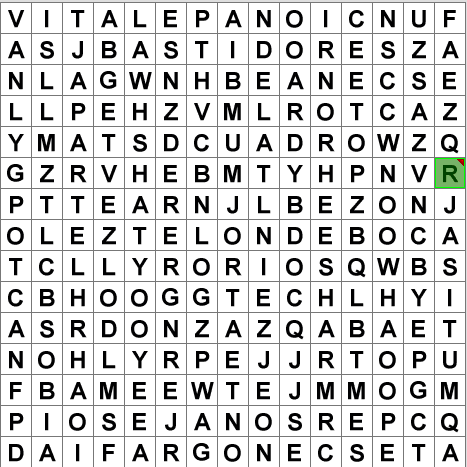 Escribe en los espacios la letra V si la afirmación presentada es Verdadera o una F si es Falsa. Justifica las afirmaciones Falsas.______ El Género Dramático se transmite sólo de forma escrita._______________________________________________________________________________________ Las obras Dramáticas son escritas a través de diálogos._______________________________________________________________________________________ Las obras Dramáticas se crean para ser representadas frente a un público._______________________________________________________________________________________ La Comedia representa el sufrimiento de los protagonistas dentro de una obra._______________________________________________________________________________________ El Drama incorpora tanto elementos trágicos como también cómicos en la obra._________________________________________________________________________________“Representa la vida cotidiana de las personas, presenta aspectos optimistas de la vida”. Esta definición corresponde a: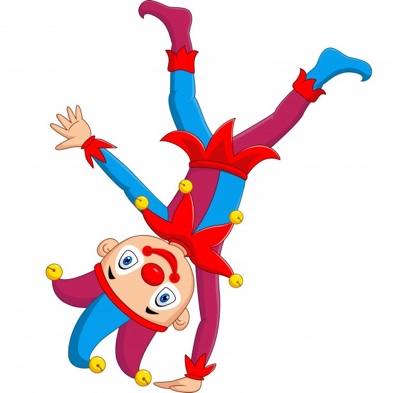 a) Drama.b) Fotograma. c) Tragedia.d) Comedia.Describe de forma breve las principales características de la comedia como tipo de texto del género dramático. _____________________________________________________________________________________________________________________________________________________________________________________________________________________________________________________________________________________________________________________________________________________________________________________________________________________¡Ahora con tus palabras!¿Qué aprendiste? ¿Qué habilidades desarrollaste?___________________________________________________________________________________________________________________________________________________________________________________________________________________________________________________¿Cómo lo aprendiste?___________________________________________________________________________________________________________________________________________________________________________________________________________________________________________________¿Qué fue lo más divertido? ___________________________________________________________________________________________________________________________________________________________________________________________________________________________________________________¿Cómo se puede conectar a tu vida diaria?___________________________________________________________________________________________________________________________________________________________________________________________________________________________________________________¿Cómo lo podrías conectar con otras asignaturas?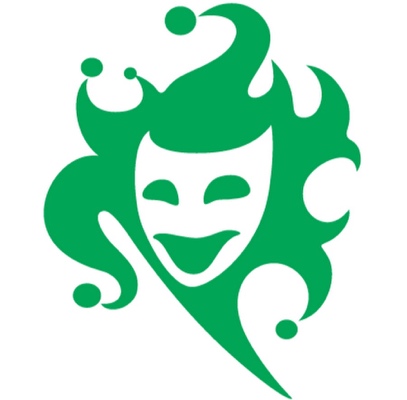 ___________________________________________________________________________________________________________________________________________________________________________________________________________________________________________________¡El éxito es la suma de los pequeños esfuerzos que se repiten día a día!Docente PIE: María José Valenzuela SalgadoCorreo electrónico docente PIE: majose.valenzuelasalgado@gmail.comCaracterísticas Contextualizacion Presenta personajes comunes y corrientes que enfrentan conflictos de la vida cotidiana. El espectador se identifica con los personajes y al reírse de ellos puede mirar en forma graciosa sus propios defectos y debilidades o los de la sociedad en que vive. Los personajes representan vicios y defectos. Algunos se configuran como personajes tipo, con rasgos marcados. El espectador reconoce al personaje tipo y lo relaciona con otros personajes y con experiencias que ha vivido, identificando vicios y defectos presentes en la sociedad. En sus orígenes tenía una doble finalidad: divertir a la audiencia y, a la vez, educarla.Al ridiculizar los vicios y defectos se esperaba que el espectador se avergonzara de ellos y los corrigiera. 1. 2. 3. 4. 5. 6. 7. 8. 